中山大学孙逸仙纪念医院南院区职工餐厅家具采购及安装项目院内公开采购文件第一部分  采购邀请函一、项目编号：LY20220220二、项目名称：中山大学孙逸仙纪念医院南院区职工餐厅家具采购及安装项目三、项目标的：四、响应人资格要求：1.具备《中华人民共和国政府采购法》第二十二条规定的条件(2021或2022年财务报表(新成立公司提供成立至今的月或季度财务报表复印件)或银行出具的资信证明；税收部门出具的完税证明或竞标截止时间前六个月内任意一个月的缴纳税收证明；2021年开具的缴纳社会保险凭据)；2.具备独立承担民事责任能力的在中华人民共和国境内合法注册的独立法人或其它组织；3.本项目不接受联合体竞标，响应人在中标后不得将本项目以任何形式进行转包或分包；4.响应人需提供承诺书并加盖公章，承诺家具安装完毕，室内空气经第三方检测必须符合标准，否则视为产品质量不合格，响应人需重新制作家具并接受相应的处罚。五、响应资料递交截止时间：2022年3月10日17时00分六、响应文件送达地点：中山大学孙逸仙纪念医院院本部中山楼8楼总务科，竞标文件一正六副七、开标时间/开标地点：另行通知八、采购人联系方式钟老师/李老师  81332503/81332365中山大学孙逸仙纪念医院总务科2022年3月3日第二部分  采购项目内容一、响应人资格要求1.具备《中华人民共和国政府采购法》第二十二条规定的条件(2021或2022年财务报表(新成立公司提供成立至今的月或季度财务报表复印件)或银行出具的资信证明；税收部门出具的完税证明或竞标截止时间前六个月内任意一个月的缴纳税收证明；2021年开具的缴纳社会保险凭据)；2.具备独立承担民事责任能力的在中华人民共和国境内合法注册的独立法人或其它组织；3.本项目不接受联合体竞标，竞标人在中标后不得将本项目以任何形式进行转包或分包；4.竞标人需提供承诺书并加盖公章，承诺家具安装完毕，室内空气检测必须符合标准{《室内空气质量标准》GB/T18883-2002}，否则视为产品质量不合格，竞标人需重新制作家具并接受相应的处罚。二、用户需求书其他要求：公司在评标当天需同时递交以下样品（详见下表）至评标现场。如未提交，评委有权视为所投产品不符合用户要求。公司的实物样品将进行封样保存并作为验收依据；其它未中标人的实物样品由公司在采购结果公示后3个日历天内取回，逾期由我院自行处置。三、采购项目商务要求1、供货要求：▲1）产品质量应符合中华人民共和国国家安全质量标准、环保标准{《室内空气质量标准》GB/T18883-2002}、行业标准或货物来源国官方标准；2）产品所有技术性能规格及参数，应符合竞争性谈判文件所要求的技术标准及生产厂商公开的宣传资料和生产厂商官方网站宣传内容的标准要求。3）中标人应保证提供的产品是全新未使用过的原厂合格正品（包括零部件），表面无划损、无任何缺陷隐患，在中国境内可依常规安全合法使用。★4) 中标人需提交供货承诺函，承诺中标结果确认后（以中标结果公示结束之日起算），两周内全部交货，完成家具安装工作，且供货产品与报价实物图片相符无差异。2、质保期及售后服务1）保质期至少3年2）免费质保期内，因产品质量问题或供方责任而造成货物短期停用时，则免费质保期相应顺延。3）公司应在收到采购人通知后2小时或以内响应，4小时或以内派人员到现场维修，所有货物维修服务方式均为竞标人派维修技术人员到用户货物使用现场维修。3、付款方式本项目单价包干，数量按实际结算。货物安装、验收合格交付使用后，中标人凭采购人出具的安装验收证明，结算表等资料交付采购方并由采购方审计部门审核结算完成后，中标人开具正式发票交给采购人，采购人在三个月内向中标人支付合同总额的95%，余额5%在保质保用期满后的一个月内由采购人向中标人支付。4、报价方式（1）本项目需按报价表格式固定报价，项目总价将作为价格分计算依据，若意向公司所报产品单价与总价计算有冲突，采购人有权选择采信有利于采购方的价格计算方式。▲（2）报价中应包括税金、运费、安装人工费、光触媒除味除甲醛费用等所有费用。★（3）本项目报价，每项单项产品价格均不得超过预算单价，否则视为无效报价。第三部分  评审方法一、评审方法本项目采用综合评审法，即在最大限度地满足公开采购文件实质性要求前提下，按技术、商务和价格三部分分别进行评分，三项总分为100分，其中技术部分45分，商务部分25分，价格部分30分，以评审总得分最高的响应人作为意向供应商。二、评审步骤1.审核响应人是否符合要求资格性要求。①具备《中华人民共和国政府采购法》第二十二条规定的条件(2021或2022年财务报表(新成立公司提供成立至今的月或季度财务报表复印件)或银行出具的资信证明；税收部门出具的完税证明或竞标截止时间前六个月内任意一个月的缴纳税收证明；2021年开具的缴纳社会保险凭据)；②具备独立承担民事责任能力的在中华人民共和国境内合法注册的独立法人或其它组织；③本项目不接受联合体竞标，竞标人在中标后不得将本项目以任何形式进行转包或分包；④竞标人需提供承诺书并加盖公章，承诺家具安装完毕，室内空气检测必须符合标准{《室内空气质量标准》GB/T18883-2002}，否则视为产品质量不合格，竞标人需重新制作家具并接受相应的处罚。2.比较与评价①技术评价（45分）②商务评价（25分）③价格评分（30分）④综合比较与评价根据每个响应人在上述各评审阶段中的得分，采用下面公式算出每个响应人的综合得分： W＝[Cmin/C]×30＋ T ＋ M 其中：W      某个响应人的综合得分；C       某个响应人的实际响应价格；Cmin    满足采购文件要求且响应价格最低的响应报价；T       某个响应人的技术评审得分；M       某个响应人的商务评审得分；注： T、M均为所有评委评分的算术平均值。三、推荐中标候选人名单评标委员会根据最终评审的结果，推荐综合得分最高的响应人为中标候选人。第四部分  合同格式中山大学孙逸仙纪念医院南院区职工餐厅家具采购及安装合同甲方：中山大学孙逸仙纪念医院乙方： 根据《中华人民共和国民法典》及中山大学孙逸仙纪念医院设备采购评标结果和竞争性谈判文件的要求，甲、乙双方经协商确定，甲方向乙方订购设备及其服务，为明确双方责任和权利，特签订本合同，共同遵守。具体条款如下：1、合同设备乙方负责向甲方供应下表中所列设备及负责安装调试。2、合同总价总价为(大写)：         ，即RMB￥：      元，该合同总金额是设计、制造、包装、运输、安装、检测、使用培训、人工费、税金、光触媒除味除甲醛费用等的费用，本项目单价包干，数量按实际结算。3、合同组成详细价格、技术说明及其它有关合同设备的特定信息由合同附件说明。所有附件及本项目的招竞标文件、会议纪要、协议等均为本合同不可分割之一部分。4、技术要求乙方所提供设备，必须符合国家有关规范和环保要求及甲方的技术要求，并提供设备的厂试测验报告。5、合同设备包装、交货、安装及验收（1）  合同设备的包装设备的包装均应有良好的防湿、防锈、防潮、防雨、防腐及防碰撞的措施。凡由于包装不良造成的损失和由此产生的费用均由乙方承担。（2）  合同设备的交货乙方交货时间：合同签订后30天内乙方交货地点：运输、卸车、搬运、安装至甲方指定地点。（3）  合同设备的安装乙方负责合同项下的安装，一切费用由乙方负责。乙方安装时须对各安装场地内的其他设备、设施有良好保护措施。如因乙方原因造成甲方场地及场地内其他设备、设施损坏，乙方承担赔偿责任。  安装时间：货到15天内完成。（4）  设备的验收1） 合同设备安装完成后进行验收，验收应在甲乙双方共同参加下进行。2） 验收按国家有关的规定、规范进行。验收时如发现所交付的设备有短装、次品、损坏或其它不符合本合同规定之情形者，甲方应作出详尽的现场记录，或由甲乙双方签署备忘录。此现场记录或备忘录可用作补充、缺失和更换损坏部件的有效证据。由此产生的有关费用由乙方承担。3） 如果合同设备运输和安装过程中因事故造成货物短缺、损坏，乙方应及时安排换装，以保证合同设备安装的成功完成。换货的相关费用由乙方承担。（5） 乙方保证合同项下提供的设备不侵犯任何第三方的专利、商标或版权。否则，乙方须承担对第三方的专利或版权的侵权责任并承担因此而发生的所有费用。6、质量保证及售后服务（1）乙方保证合同设备是全新、未曾使用过、符合国家有关法律规定的产品，其质量、规格及技术特征符合合同附件的要求。（2）合同设备保质保用期为本项目有关部门验收签字之日起     年保质保用期。保质保用期内非因甲方的人为原因而出现产品质量及安装问题，由乙方负责包修、包换或包退，并承担因此而产生的一切费用。乙方应在收到甲方通知后4小时内派员到现场维修（技术要求另有规定除外）。（3）因设备的质量问题而发生争议，由广东省或广州市质检部门进行质量鉴定。设备符合质量标准的，鉴定费用由甲方承担，设备不符合质量标准的鉴定费用由乙方承担。（4）乙方无偿培训甲方维修人员，主要内容为设备的基本结构、性能、主要部件的构造及修理，日常使用保养与管理，常见故障的排除、紧急情况的处理等，培训地点主要在设备安装现场或按甲方安排。 （5）家具安装完毕，室内空气检测必须符合标准，否则视为产品质量不合格，竞标人需重样制作家具并接受相应的处罚。7、付款办法（1）当合同设备全部到工地或指定地点交付并完成安装及验收合格，经使用一个月未发现质量问题后，乙方凭甲方收货证明、调试验收使用意见（加盖甲方公章）、结算表等资料交付甲方并由甲方审计部门审核结算完成后，乙方开具的正式发票，向甲方申请付款。（2）付款方式经甲、乙双方共同协议，同意验收合格，发票到三个月内由甲方向乙方支付合同金额的95%，即人民币（大写）               （￥          ） 元；余款5%在5年保质保用期满后的一个月内由甲方向乙方支付，即人民币（大写）                  （￥      ） 元。8、技术服务(1)乙方应派员到甲方指定地点配合工作。(2)按甲方提供的合同执行进度计划，再配合甲方及有关单位，以此做好合同执行进度上的配合工作。9、不可抗力（1）不可抗力指战争、严重火灾、洪水、台风、地震等或其它双方认定的不可抗力事件。（2）签约双方中任何一方由于不可抗力影响合同执行时，发生不可抗力一方应尽快将事故通知另一方。在此情况下，乙方仍然有责任采取必要的措施加速供货，双方应通过友好协商忙解决本合同的执行问题。10、索赔（1）如因合同设备的质量有异议，甲方有权根据有关政府部门的检验结果向乙方提出索赔。（2）在合同执行期间，如果乙方对甲方提出的索赔和差异负有责任，乙方应按照甲方同意的下列一种或多种方式解决索赔事宜。1）乙方同意退货，并按合同规定的同种货币将货款退还给甲方，并承担由此发生的一切损失和费用。2）根据货物低劣程度、损坏程度以及甲方所遭受损失的数额，甲乙双方商定降低货物的价格。3）用符合规格、质量和性能要求的新零件、部件或货物来更换有缺陷部分或修补缺陷的部份，乙方应承担一切费用和风险并负担甲方所发生的一切直接费用。同时，相应延长质量保证期。（3） 如果在甲方发出索赔通知后30天内，乙方未作答复，上述索赔应视为已被乙方接受。甲方将从合同款项中扣回索赔金额。如果这些金额不足以补偿索赔金额，甲方有权向乙方提出不足部分的补偿。11、违约与处罚（1）甲方应依合同规定时间内，向乙方支付货款。（2）乙方未能按时交货，每拖延一天，须向甲方支付合同金额的5‰的违约金。（3）乙方交付的货物不符合合同规定的，甲方有权拒收，乙方向甲方支付合同金额的5%的违约金。甲方无正当理由拒收货物的，甲方向乙方支付合同金额的5%的违约金。乙方未能交付货物，则向甲方支付合同金额的7.5%的违约金。12、合同终止如果一方违反合同，并在收到对方违约通知书后30天内仍未能改正违约的另一方可立即终止本合同。13、法律诉讼签约双方在履约中发生争执和分歧，双方应通过友好协商解决，若经协商不能达成协议时，则由广州市仲裁委员会或向甲方所在地人民法院提起诉讼（仲裁或诉讼任选一种）。受理期间，双方应继续执行合同其他部分。14、其他（1）本合同正本伍份，具有同等法律效力，甲方执肆份、乙方执壹份，合同自签字盖章之日起即时生效。（2）本合同未尽事宜，由双方协商处理。甲方：中山大学孙逸仙纪念医院                     乙方： 法人代表签名：                                   法人代表签名：签约代表：                                       签约代表： 地址：广州市沿江西路107号                       地址：电话：020-81332503                               电话：传真：020-81332503                               传真：签约日期：    年   月   日                       签约日期：    年    月    日签约地点：中山大学孙逸仙纪念医院开户银行：	开户银行：开户账号：	开户帐号：合同附件：配  置  清  单标的名称产品及参考图片规格材质说明数量预算单价预算
总价2人位餐桌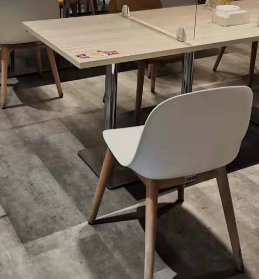 1200*400*760台面基材为;实木E1级多层板贴防火板，具有防水，抗污、抗腐蚀、耐高温的特点；站脚底盘；采用优质不锈钢。台面上配有隔离挡板，挡板：采用优质5mm厚透明亚克力板，美观实用。11张850元/张9350元4人位餐桌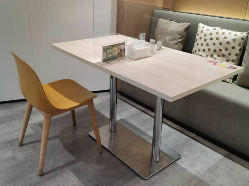 1200*600*760台面基材为;实木E1级多层板贴防火板，台面铝合金包边，具有防水，抗污、抗腐蚀、耐高温的特点；站脚底盘；采用优质不锈钢。台面上配有隔离挡板，挡板：采用优质5mm厚透明亚克力板，美观实用。32张1050元/张33600元椅子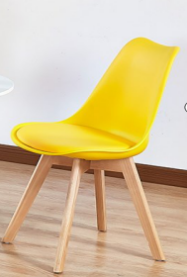 常规坐背采用PVC一体成型人体工程学原理，椅脚采用优质榉木，做感舒适；美观耐用。外观时尚，颜色搭配摆放后的效果是非常漂亮的。150张470元/张70500元项目总预算：项目总预算：项目总预算：项目总预算：项目总预算：项目总预算：113450元序号名称图片规格材质说明单位数量12人位餐桌1200*400*760台面基材为;实木E1级多层板贴防火板，具有防水，抗污、抗腐蚀、耐高温的特点；站脚底盘；采用优质不锈钢。台面上配有隔离挡板，挡板：采用优质5mm厚透明亚克力板，美观实用。张1124人位餐桌1200*600*760台面基材为;实木E1级多层板贴防火板，台面铝合金包边，具有防水，抗污、抗腐蚀、耐高温的特点；站脚底盘；采用优质不锈钢。台面上配有隔离挡板，挡板：采用优质5mm厚透明亚克力板，美观实用。张323椅子常规坐背采用PVC一体成型人体工程学原理，椅脚采用优质榉木，做感舒适；美观耐用。外观时尚，颜色搭配摆放后的效果是非常漂亮的。张150样品名称规格数量（套）2人位餐桌1200*400*7601椅子常规1亚克力间隔板5mm厚透明亚克力1南院区职工餐厅家具报价清单南院区职工餐厅家具报价清单南院区职工餐厅家具报价清单南院区职工餐厅家具报价清单南院区职工餐厅家具报价清单南院区职工餐厅家具报价清单南院区职工餐厅家具报价清单南院区职工餐厅家具报价清单南院区职工餐厅家具报价清单序号名称规格单位数量预算单价（元）公司单价
(报价）实物图片总价报价
(元)1二人位餐桌1200*400*760张11850 2四人位餐桌1200*600*760　张3210503椅子常规　张150470 总金额:0.00 技术评审子项技术评审子项分值评审内容1产品深化设计与总体效果14针对用户采购需求对所投产品进行深化设计，对总体效果的美观性、合理性、科学性进行对比：提供产品实物图片，得2分；提供产品深化图纸，得4分；提供项目总体效果图，得6分；项目深化设计及总体效果对比最优者(能对家具工艺性节点、剖面进行优化表达；能对潜在交叉施工补漏拾遗，为项目配合施工创造有利条件)，得2分，总体效果存在差距得1分；未提供者不得分。2原材料检验报告6投标人具有（2019年至今）省级或以上家具质量检测机构出具的所投产品原材料合格的抽样检验报告，包括屏风铝材、实木木块、中密度纤维板、三聚氰胺板、ABS封边条、封边热熔胶、网布、海绵、钢板、树脂粉沫涂料、气压棒、导轨、门铰、拉手、锁具、三合一连接器等，每提供一项得0.5分，最高得6分。（需提供相应检验报告复印件和检测机构官网查询截图，否则不得分。）3项目实施与响应9根据投标人项目进度计划、质量保障措施、现场安装调试方案、技术培训方案等情况的合理性、科学性进行横向对比：整体实施方案最详细，项目进度计划及方案合理可行，得5分；整体实施方案较详细，项目进度计划及方案较为合理可行，得3分；具有整体实施方案，项目进度计划及方案对比存在较大差距，得1分；不提供不得分。本项目两项▲需求条款，每有一条完全响应得2分，最高得4分。4项目样品14针对用户采购需求提供项目样品，对项目样品的产品质量、工艺程度、舒适程度等进行横向对比：样品外观无缺陷，质量好、舒适度高，得14分；样品外观无缺陷，质量较好、舒适度较高，得10分；样品外观无明显缺陷，质量及舒适度对比存在差距，得4分；样品外观存在缺陷，无法满足用户需求的，得1分。投标人不提供样品或少项漏项不得分5售后服务方案2投标人提供的售后服务方案(包括质保期长短对比、维护保养及应急维修时间安排等售后维护内容)的比较：（1）未满足标准售后服务需求，售后服务方案不清晰、有缺漏，得0分；（2）响应标准售后服务需求，提供清晰售后服务方案（质保期、应急维修方案要素齐备），得1分；（3）优于标准售后服务需求，提供清晰售后服务方案（质保期、应急维修方案要素齐备，增加定期巡检等内容），得2分；商务评审子项商务评审子项分值评审内容1投标人综合实力情况15投标人获得在有效期内的质量管理体系认证、环境管理体系认证、职业健康管理体系认证，全部具备得6分，其他情况不得分。（提供相应证明材料复印件和CNCA官方网站<www.cnca.gov.cn>的查询截图，证书原件备查）1投标人综合实力情况15投标人具有内部员工和售后网点服务人员的培训管理服务的相关认证，具备培训管理体系确认证书证明，能提供以上证明文件的得2分。（提供相应证明材料复印件，包含但不限于相关证书及CNCA官方网站<www.cnca.gov.cn>的查询截图）1投标人综合实力情况15投标人具有良好的售后服务能力，并具备良好的服务体系及相关售后服务类认证证书证明，覆盖的业务范围需办公家具、医用家具、实木家具、人造板类家具、钢木家具、金属家具、软体家具的配送安装、电话报修、维修保养、投诉处理中至少一项售后服务相关内容，能证明投标人具有完善的售后服务体系的得2分。（提供相应证明材料复印件，包含但不限于相关证书及CNCA官方网站<www.cnca.gov.cn>的查询截图）1投标人综合实力情况15投标人具有排污许可证（行业类别：木质家具制造，其他家具制造相关范围），全部提供符合要求产品名称范围的许可证得2分，缺一项扣1分，不提供不得分；本项最高得2分。注：须提供有效期内相关证书的复印件（加盖公章），原件备查，未按要求提供或提供的证明文件不清晰无法辨别的不得分。1投标人综合实力情况15因采购人有相关家具定制需求，要求投标人具有良好的家具定制能力及服务能力，提供家具定制能力证明文件如家具定制类相关认证证书，涉及内容包含有办公家具、教学家具、学生公寓家具、实验室家具、公共座椅的生产所涉及的定制服务等内容之一，证明投标人具有可靠的定制能力的得3分，不得分。注：（提供相应证明材料复印件，包含但不限于相关证书及CNCA官方网站<www.cnca.gov.cn>的查询截图）2投标人信誉情况2投标人每提供一份有效的第三方权威机构或行政管理部门颁发的奖励或资质证明复印件加盖公章得1分，最高得2分，不提供不得分。3同类项目业绩8提供2019年1月1日至今(以合同签订时间为准)以投标人名义独立完成的同类家具项目业绩，每提供一项得2分，最高得8分。（需提供项目合同业绩证明复印件并加盖投标人公章，不提供不得分）价格评审项目分值评审内容价格30价格分是以满足采购文件要求且响应价格最低的报价为评审基准价，其他响应人的价格分则按比例算出。价格分=（评审基准价/响应报价）*30品名规格型号产地单位数量单价总价随机配件交货交货品名规格型号厂家单位数量（元）（元）随机配件地点时间合计序号产品名称规格型号数量单位品牌备注